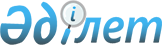 О признании утратившим силу постановления Правительства Республики Казахстан от 4 декабря 1996 года N 1481Постановление Правительства Республики Казахстан от 2 июня 2003 года N 512

      В связи с принятием 
 Указа 
 Президента Республики Казахстан от 2 декабря 2002 года N 978 "Об утверждении текста присяги лиц рядового и начальствующего состава органов финансовой полиции Республики Казахстан" Правительство Республики Казахстан постановляет:




      1. Признать утратившим силу 
 постановление 
 Правительства Реcпублики Казахстан от 4 декабря 1996 года N 1481 "Об утверждении текста Присяги работника налоговой полиции Государственного налогового комитета Республики Казахстан".




      2. Настоящее постановление вступает в силу со дня подписания.



      



      

Премьер-Министр




      Республики Казахстан


					© 2012. РГП на ПХВ «Институт законодательства и правовой информации Республики Казахстан» Министерства юстиции Республики Казахстан
				